Deadline: February 15th, 2019CALL FOR ENTRIESTHE McCUTCHEON FAMILY ART AWARD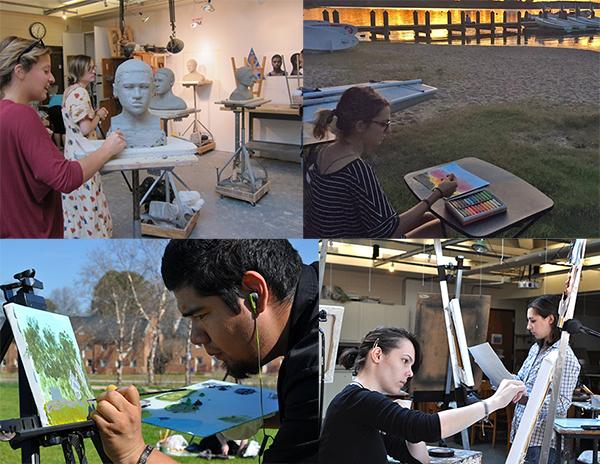 The McCutcheon Family Art Award is a $400 award established in 1991 by Janet McCutcheon in memory of her husband, Frank (class of 1989) and given to a Junior or Senior art major or minor who demonstrates artistic promise.  The winner is selected by the Art faculty and announced at the College's annual honors convocation. Eligibility: Open to declared Art Majors and Minors with junior or senior standing (56 credits or more.) Process: Complete the attached application form that requires images of six artworks in any medium and email to Stephanie Scott at sascott@smcm.edu by February 15, 2018. DIGITAL APPLICATION FORM BELOW (also available from any art faculty upon request)The McCutcheon Family Art Award, 2019The McCutcheon Family Art Award is a $400 award established in 1991 by Janet McCutcheon in memory of her husband, Frank (class of 1989) and given to a Junior or Senior art major or minor who demonstrates artistic promise.  The winner is selected by the Art faculty and announced at the College's annual honors convocation. Eligibility: Open to declared Art Majors and Minors with junior or senior standing (56 credits or more.) 2019 Deadline: February 15Submission InstructionsComplete this form exactly as instructed below and save it, renaming it yourlastname_2019_mccutcheon.docxAttach this file to an email and send it to the AAH department Assistant Stephanie Scott at sascott@smcm.eduComplete the following:Student Name:1. Work Statement (Optional): Write a brief statement or any explanation you would like to provide to contextualize your work.2. Portfolio:  Provide images and information of six of your best artworks in any media.  Videos must be no longer than 2 minutes and uploaded to a hosting site (vimeo, youtube) and the link pasted in one of the table cells (i.e. instead of an artwork image).a. Image List: Provide the following info for each artwork submitted: title, medium, size, yearArtwork #1: Artwork #2: Artwork #3: Artwork #4: Artwork #5: Artwork #6: b. 6 Images: Paste one image per artwork into the corresponding table cell and resize so that each table cell occupies no more than one page (MS word>Insert>Pictures> Pictures from file)Artwork #1:Artwork #2:Artwork #3Artwork #4:Artwork #5:Artwork #6: